 Program Operacyjny Polska Cyfrowa na lata 2014-2020 Osi Priorytetowej V Rozwój cyfrowy JST oraz wzmocnienie cyfrowej odporności na zagrożenia REACT-EU działania 5.1 Rozwój cyfrowy JST oraz wzmocnienie cyfrowej odporności na zagrożenia dotycząca realizacji projektu grantowego „Cyfrowa Gmina” o numerze POPC.05.01.00-00-0001/21-00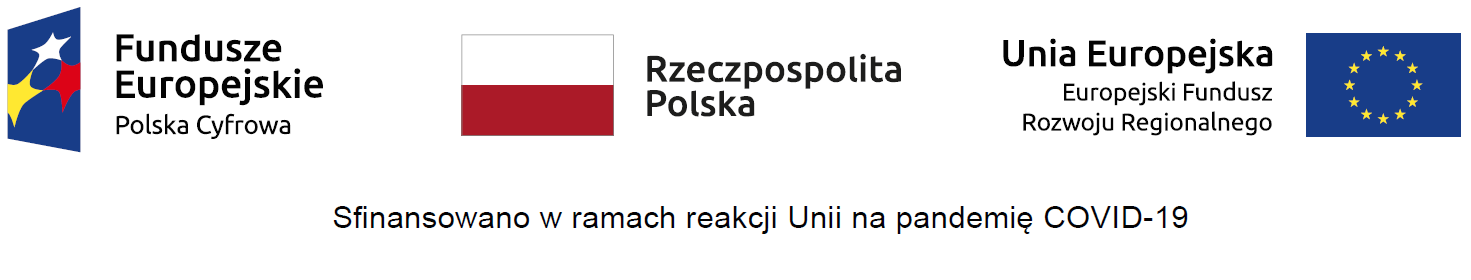 Załącznik nr 5 do SWZZOBOWIĄZANIE do oddania do dyspozycji niezbędnych zasobów na potrzeby realizacji zamówieniaJa(/My) niżej podpisany(/ni) ………………….……………..……………… będąc upoważnionym(/mi) do reprezentowania:(imię i nazwisko składającego oświadczenie)…………………………….………………………………….………………………………………………..……(nazwa i adres  podmiotu oddającego do dyspozycji zasoby)o ś w i a d c z a m(/y),że wyżej wymieniony podmiot, stosownie do art. 118 ust. 3 i ust. 4 ustawy z dnia 11 września 2019 r. – Prawo zamówień publicznych (Dz. U. z 2022 r., poz. 1710, z późn. zm.), odda Wykonawcy…………………………………………………………………....…………………………….…………….…….(nazwa i adres  Wykonawcy składającego ofertę)do dyspozycji niezbędne zasoby 1……………………………………………………………………………….                                                                     (zakres udostępnianych zasobów)na okres korzystania z nich przy wykonywaniu zamówienia pn.  „Dostawa i wdrożenie sprzętu informatycznego w ramach konkursu grantowego „Cyfrowa Gmina””na potrzeby realizacji w/w zamówienia.Sposób wykorzystania w/w zasobów przez wykonawcę przy wykonywaniu zamówienia to 2: ………….………………………………………………………………………………………………………………….......Zakres zamówienia, który zamierzam realizować3:………………………………………………………….………………………………………………………………………………………………………………………Charakteru stosunku, jaki będzie łączył nas z wykonawcą 4: ………………………………………………..……………………………………………………………………………………………………………………….………………………………………………..(miejsce i data złożenia oświadczenia)                                                                                                        ………………….…………………..………………………(pieczęć i podpis osoby uprawnionej do składania  oświadczeń woli w imieniu podmiotu oddającego do dyspozycji zasoby)zakres udostępnianych zasobów niezbędnych do potwierdzenia spełniania warunku :zdolności techniczne lub zawodowe, osoby zdolne do wykonania zamówienia (imię i nazwisko, funkcja lub zakres wykonywanych czynności)np. udostępnienie osób, podwykonawstwo. Należy wskazać czynności/rodzaj robót jaki będzie realizowany. Gdy przedmiotem udostępnienia są zdolności dotyczące kwalifikacji zawodowych lub doświadczenia wówczas musi być zawarta informacja czy ten podmiot zrealizuje usługi do realizacji których te zdolności są wymagane.np. umowa cywilno-prawna, umowa o współpracy.